SERVIÇO PÚBLICO FEDERAL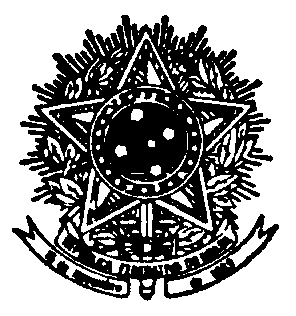 MINISTÉRIO DA EDUCAÇÃOUNIVERSIDADE FEDERAL DE SANTA CATARINAPRÓ-REITORIA DE PÓS-GRADUAÇÃOCAMPUS UNIVERSITÁRIO REITOR JOÃO DAVID FERREIRA LIMA - TRINDADE CEP: 88040-900 - FLORIANÓPOLIS - SCTELEFONE: (48) 3721-9438E-MAIL: cgprint.ufsc@gmail.comEDITAL CONJUNTO CG-PRINT/UFSC nº. 01/2018/PROPG/PROPESQ Programa Institucional de Internacionalização – CAPES-PRINT/UFSCANEXO APARTICIPANTE (1)PARTICIPANTE (2) PARTICIPANTE (3)* Multiplicar tabela conforme a quantidade de participantes do ProjetoPARTICIPANTE (1)PARTICIPANTE (2)PARTICIPANTE (3)* Multiplicar tabela conforme a quantidade de participantes do ProjetoFORMULÁRIO DE INSCRIÇÃODADOS DO COORDENADOR DO PROJETONome Completo:SIAPE:Departamento Vinculado:PPG Credenciado:Link CV Lattes:ORCID:Titulação:Ano de titulação:Área de Conhecimento:País da Instituição:Instituição:DADOS DOS PARTICIPANTES NACIONAIS DO PROJETONome Completo:SIAPE:Departamento Vinculado:PPG Credenciado:Link CV LattesTitulação:Ano de titulação:ORCID:Nome Completo:SIAPE:Departamento Vinculado:PPG Credenciado:Link CV LattesTitulação:Ano de titulação:ORCID:Nome Completo:SIAPE:Departamento Vinculado:PPG Credenciado:Link CV LattesTitulação:Ano de titulação:ORCID:DADOS DOS PARTICIPANTES ESTRANGEIROS DO PROJETONome Completo:Instituição Vinculada:Departamento Vinculado:ORCID:CV resumido Informar link, ou anexar o arquivo à propostaTitulaçãoAno de titulaçãoÁrea de titulaçãoNome Completo:Instituição Vinculada:Departamento Vinculado:ORCID:CV resumido Informar link, ou anexar o arquivo à propostaTitulaçãoAno de titulaçãoÁrea de titulaçãoNome Completo:Instituição Vinculada:Departamento Vinculado:ORCID:CV resumido Informar link, ou anexar o arquivo à propostaTitulaçãoAno de titulaçãoÁrea de titulaçãoPERFIL DOS PARTICIPANTESCapacidade Técnica e Liderança da Equipe Brasileira (2000 caracteres)Descrever a capacidade técnica e liderança dos membros do projeto.Experiência Internacional da Equipe Brasileira (2000 caracteres)Descrever a experiência internacional acadêmica dos membros do projeto.Experiência da Equipe Estrangeira (2000 caracteres)Descrever a capacidade técnica, liderança e experiência acadêmica dos membros estrangeiros na área do projeto.PROGRAMAS E INSTITUIÇÕES DO PROJETO DE PESQUISA EM COOPERAÇÃO INTERNACIONALProgramas de Pós-Graduação da UFSCListar ao menos 3 PPGs participantes, incluindo o Programa líder e os colaboradores, e as respectivas áreas de avaliação da CAPES.Instituições Parceiras EstrangeirasListar ao menos uma instituição participante, preferencialmente de um dos seguintes países: África do Sul, Alemanha, Argentina, Austrália, Áustria, Canadá, China, Coréia do Sul, Dinamarca, Espanha, Estados Unidos da América, Finlândia, França, Índia, Irlanda, Itália, Japão, México, Noruega, Nova Zelândia, Países Baixos, Reino Unido, Rússia, Suécia, Suíça.DADOS BÁSICOS DO PROJETO DE PESQUISA EM COOPERAÇÃO INTERNACIONALTítulo do ProjetoTema Prioritário Assinalar apenas um tema principal:(   ) Internacionalização do ensino superior, incluindo linguagem, cultura e identidade;(   ) Sustentabilidade ambiental, incluindo gestão de recursos hídricos e de resíduos, fontes renováveis de energia, e conservação e uso da biodiversidade;(   ) Indústria 4.0, incluindo automação, internet das coisas, e computação em nuvem;(   ) Biotecnologia e biomedicina, incluindo saúde humana; (   ) Nanociência e nanotecnologia, incluindo materiais, fármacos, compósitos, sensores e dispositivos.Palavras-chaveIndicar até 3 palavras-chaveData de Início e Término do ProjetoConsiderar 4 anos, a iniciar em agosto/2018Agosto/2018 a junho/2022Área de ConhecimentoUsar a tabela da CAPES para definir uma área principal:http://www.capes.gov.br/avaliacao/instrumentos-de-apoio/tabela-de-areas-do-conhecimento-avaliacaoDESCRIÇÃO DO PROJETOResumo do Projeto (2000 caracteres)Problema (2000 caracteres)Definir o problema científico ou tecnológico.Justificativa (2000 caracteres)Apresentar a relevância do projeto do ponto de vista científico, tecnológico, econômico e/ou social.Atividades Propostas (2000 caracteres)Apresentar o plano de trabalho do projeto, explicitando as atividades que justificam os insumos solicitados, incluindo as missões de trabalho e de estudo previstas.Caráter Inovador (2000 caracteres)Apresentar inovações trazidas pelo projeto nas dimensões institucional, acadêmica, tecnológica e de inserção internacional à UFSC.Bibliografia de ReferênciaRelacionar no máximo 20 referências relevantes à temática proposta.OBJETIVOS, METAS E IMPACTOS DO PROJETO DE PESQUISA EM COOPERAÇÃO INTERNACIONALObjetivos (2000 caracteres)Apresentar a definição e limitação do objeto de estudo.Metas (2000 caracteres)Apresentar quantitativamente os produtos esperados do projeto em termos de formação de pessoas e divulgação de resultados da pesquisa. Exemplos: disciplinas oferecidas em língua estrangeira (item obrigatório), nº de estrangeiros visitantes, total de publicações de relevância internacional, total de itens de produção tecnológica registráveis/registrados, cotutelas.Impactos na Internacionalização da UFSC (2000 caracteres)Apresentar impactos na internacionalização da UFSC em termos científicos, tecnológicos, econômicos e/ou sociais.RECURSOS SOLICITADOSDetalhar os recursos necessários para realização do projeto, incluindo missões de estudos (bolsas), missões de trabalho e despesas de custeio (material de consumo e serviços de terceiros), conforme tabelas a seguir.Missões de TrabalhoMissões de TrabalhoMissões de TrabalhoMissões de TrabalhoMissões de TrabalhoMissões de TrabalhoMissões de TrabalhoMissões de TrabalhoMissões de Trabalho                                                    Ano 1                     Ano 2                      Ano 3                          Ano 4                                                    Ano 1                     Ano 2                      Ano 3                          Ano 4                                                    Ano 1                     Ano 2                      Ano 3                          Ano 4                                                    Ano 1                     Ano 2                      Ano 3                          Ano 4                                                    Ano 1                     Ano 2                      Ano 3                          Ano 4                                                    Ano 1                     Ano 2                      Ano 3                          Ano 4                                                    Ano 1                     Ano 2                      Ano 3                          Ano 4                                                    Ano 1                     Ano 2                      Ano 3                          Ano 4                                                    Ano 1                     Ano 2                      Ano 3                          Ano 4Quantidade                  Valor Total (ano)Estimar o valor total baseando-se na quantidade de missões, país de destino e número de diárias conforme Anexo X do Edital CAPES  n. 41/2017.Estimar o valor total baseando-se na quantidade de missões, país de destino e número de diárias conforme Anexo X do Edital CAPES  n. 41/2017.Estimar o valor total baseando-se na quantidade de missões, país de destino e número de diárias conforme Anexo X do Edital CAPES  n. 41/2017.Estimar o valor total baseando-se na quantidade de missões, país de destino e número de diárias conforme Anexo X do Edital CAPES  n. 41/2017.Estimar o valor total baseando-se na quantidade de missões, país de destino e número de diárias conforme Anexo X do Edital CAPES  n. 41/2017.Estimar o valor total baseando-se na quantidade de missões, país de destino e número de diárias conforme Anexo X do Edital CAPES  n. 41/2017.Estimar o valor total baseando-se na quantidade de missões, país de destino e número de diárias conforme Anexo X do Edital CAPES  n. 41/2017.Estimar o valor total baseando-se na quantidade de missões, país de destino e número de diárias conforme Anexo X do Edital CAPES  n. 41/2017.Recursos para Manutenção dos ProjetosRecursos para Manutenção dos ProjetosRecursos para Manutenção dos ProjetosRecursos para Manutenção dos ProjetosRecursos para Manutenção dos ProjetosRecursos para Manutenção dos ProjetosRecursos para Manutenção dos ProjetosRecursos para Manutenção dos ProjetosRecursos para Manutenção dos Projetos                                                    Ano 1                     Ano 2                     Ano 3                          Ano 4                                                    Ano 1                     Ano 2                     Ano 3                          Ano 4                                                    Ano 1                     Ano 2                     Ano 3                          Ano 4                                                    Ano 1                     Ano 2                     Ano 3                          Ano 4                                                    Ano 1                     Ano 2                     Ano 3                          Ano 4                                                    Ano 1                     Ano 2                     Ano 3                          Ano 4                                                    Ano 1                     Ano 2                     Ano 3                          Ano 4                                                    Ano 1                     Ano 2                     Ano 3                          Ano 4                                                    Ano 1                     Ano 2                     Ano 3                          Ano 4Valor Total (ano)Quantidade de BolsasQuantidade de BolsasQuantidade de BolsasQuantidade de BolsasQuantidade de BolsasQuantidade de BolsasQuantidade de BolsasQuantidade de BolsasQuantidade de BolsasQuantidade de BolsasQuantidade de BolsasQuantidade de BolsasQuantidade de Bolsas                                                             Ano 1        Ano 2        Ano 3         Ano 4       Total (Qtd.)     Total (R$)                                                             Ano 1        Ano 2        Ano 3         Ano 4       Total (Qtd.)     Total (R$)                                                             Ano 1        Ano 2        Ano 3         Ano 4       Total (Qtd.)     Total (R$)                                                             Ano 1        Ano 2        Ano 3         Ano 4       Total (Qtd.)     Total (R$)                                                             Ano 1        Ano 2        Ano 3         Ano 4       Total (Qtd.)     Total (R$)                                                             Ano 1        Ano 2        Ano 3         Ano 4       Total (Qtd.)     Total (R$)                                                             Ano 1        Ano 2        Ano 3         Ano 4       Total (Qtd.)     Total (R$)                                                             Ano 1        Ano 2        Ano 3         Ano 4       Total (Qtd.)     Total (R$)                                                             Ano 1        Ano 2        Ano 3         Ano 4       Total (Qtd.)     Total (R$)                                                             Ano 1        Ano 2        Ano 3         Ano 4       Total (Qtd.)     Total (R$)                                                             Ano 1        Ano 2        Ano 3         Ano 4       Total (Qtd.)     Total (R$)                                                             Ano 1        Ano 2        Ano 3         Ano 4       Total (Qtd.)     Total (R$)                                                             Ano 1        Ano 2        Ano 3         Ano 4       Total (Qtd.)     Total (R$)Doutorado SanduícheProfessor Visitante SêniorProfessor Visitante JúniorCapacitação em cursos de curta duraçãoProfessor visitante no BrasilJovem talento com experiência no ext.Pós-doutorado no BrasilTotal (Qtd)Total (R$)Outras Despesas de CusteioOutras Despesas de CusteioOutras Despesas de CusteioOutras Despesas de CusteioOutras Despesas de Custeio                           Ano                             Valor Total (ano)                              Justificativa                           Ano                             Valor Total (ano)                              Justificativa                           Ano                             Valor Total (ano)                              Justificativa                           Ano                             Valor Total (ano)                              Justificativa                           Ano                             Valor Total (ano)                              Justificativa1234Total do Projeto Total do Projeto Total do Projeto Total do Projeto R$